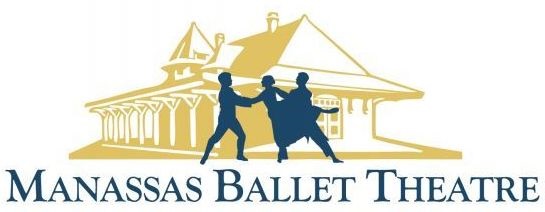 GISELLE2021 Registration FormDirector’s Notes:ALL PRODUCTION FEES ARE NON-REFUNDABLE AND NON-TRANSFERRABLE _________ Please Initial hereAttendance of academy classes is mandatory ___________ Please initial hereAttendance of all rehearsals is mandatory ______________Please initial hereAttendance of warm up classes prior to rehearsals and performances is mandatory________________ Please initial hereSignature & Date____________________________________________________________________GISELLE 2021 Production GuidelinesPerformance Dates: Friday, May 14, Saturday May 15 & Sunday May 16 At Hylton Performing Arts CenterCast list:  The cast list will be posted and emailed Tuesday, February 9, 2021Fees:  Production fees are due no later than Saturday, March 13. Production fees received after this date are subject to a $25.00 late fee. Production fees that are not received by Saturday, March 20 will result in your dancer being dropped from the production.No Refunds of fees.Spring Classes:All dancers must be enrolled in Spring Ballet classes, per the guidelines below:All dancers Ballet 1 and up must be enrolled in Spring Character classes.Dancers who do not regularly attend classes will be dropped from the production.Warm Up Classes:Attendance of warm up classes prior to rehearsals and performances is MANDATORY. Rehearsals:  All rehearsals are mandatory.Always make sure your child(ren) arrive 15 minutes prior to rehearsal time.Rehearsals may run longer than scheduled.Schedules: Rehearsal schedules may change.  Any updates to the rehearsal schedule will be emailed. Please ensure we have your correct email address.  Updates WILL NOT be communicated by any other means, ie… Facebook, phone, etc…Publicity: Our dance families are our biggest promoters. Please help us by sharing all the ticket information with friends and family.  In addition, please like and share our posts and pictures on all your social media platforms. Please contact Heather Gorrell @ heather@manassasballet.org or call her at 703-791-0627 with any questions.Dancer’s Name:Dancer’s Name:Dancer’s Name:Dancer’s Name:Audition Times(s):Audition Times(s):Audition Times(s):Age:Grade:Grade:DOB:MBT Level:MBT Level:T-Shirt Size:Street Address:Street Address:Street Address:Street Address:City:State, Zip:State, Zip:Home Phone:Home Phone:Home Phone:Home Phone:Home Phone:Home Phone:Home Phone:Parent/Guardian Name(s):Parent/Guardian Name(s):Parent/Guardian Name(s):Parent/Guardian Name(s):Father’s Phone:Father’s Phone:Father’s Phone:Mother’s Phone:Mother’s Phone:Mother’s Phone:Mother’s Phone:Father’s Email:Father’s Email:Father’s Email:Mother’s EmailMother’s EmailMother’s EmailMother’s EmailEmergency Contact Name:Emergency Contact Name:Emergency Contact Name:Student’s Cell Phone:Student’s Cell Phone:Student’s Cell Phone:Student’s Cell Phone:Emergency Contact Phone:Emergency Contact Phone:Emergency Contact Phone:Student’s Email:Student’s Email:Student’s Email:Student’s Email:Student’s Email:Student’s Email:Student’s Email:Location of Previous Training:How many years & what classes:Location of Previous Training:How many years & what classes:Location of Previous Training:How many years & what classes:Location of Previous Training:How many years & what classes:Location of Previous Training:How many years & what classes:Location of Previous Training:How many years & what classes:Location of Previous Training:How many years & what classes:How did you hear about MBT?How did you hear about MBT?How did you hear about MBT?How did you hear about MBT?How did you hear about MBT?How did you hear about MBT?How did you hear about MBT?Audition Fee: $20Audition Fee: $20Date Paid:Date Paid:Payment Method:Payment Method:Payment Method:Ballet LevelProductionFee AmountT-Shirt$30eachDVD$35 eachTotal AmountDueAmt. PaidDate PaidMethod of PaymentPre-Ballet I-IV$200Ballet I-II$250Ballet III-IV$300Ballet V & Up$350Late Fee(if applicable)$25Ballet LevelFeesFees with Shirt & DVDPre-Ballet I-IV$200$265Ballet 1-II$250$315Ballet III-IV$300$365Ballet V & Up$350$415Minimum Requirements for Ballet Classes:Minimum Requirements for Ballet Classes:Pre-Ballet I-IV1 Class per weekBallet I-II2 Classes per weekBallet III - Ballet IV3 Classes per weekBallet V & Up4 Classes per week